捐款資訊不公開聲明書	本人	                                                捐款予 台灣沐風關懷協會依據《公益勸募條例》第18條及《公益勸募條例施行細則》第6條規定，捐款資訊需公開徵信。本人在此聲明自即日起不同意將捐款者姓名公開徵信。此致台灣沐風關懷協會                            捐款人簽章 ：聯絡資訊地址：電話：E-mail：中華民國      年      月     日填妥後，請郵寄、傳真或拍照掃描E-mail回傳台灣沐風關懷協會，謝謝！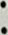 郵寄地址 : 40880台中市南屯區文心南五路三段160號 財務部 收傳真：(04) 2258-4660、 E-mail： mail@wbc.org.tw  